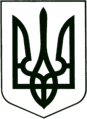 УКРАЇНА
МОГИЛІВ-ПОДІЛЬСЬКА МІСЬКА РАДА
ВІННИЦЬКОЇ ОБЛАСТІ  РІШЕННЯ №945Про відмову в наданні земельної ділянки в користування та дозволу на виготовлення технічної документації Керуючись ст. 26 Закону України «Про місцеве самоврядування в Україні», відповідно до ст.ст. 12, 82, 83, 92, 116, 118, 123-126, 134, 186, п. 24 розділу X «Перехідні положення» Земельного кодексу України, ст. 55 Закону України «Про землеустрій», на виконання рішення Господарського суду Вінницької області по справі №902/249/22 від 02.11.2022 року, розглянувши заяву ПП «Говерла» від 15.07.2021 року №53-Г, -                                міська рада ВИРІШИЛА:Відмовити ПП «Говерла»:1.1.  У наданні земельної ділянки в користування, яка розташована в          м. Могилеві-Подільському по вул. Гагаріна (Вокзальній), 25, площею         0,4300 га, у зв’язку з тим, що відповідно до вимог ст. 92 Земельного         кодексу України, ПП «Говерла» не відноситься ні до жодної з         категорій осіб, яким можуть бути надані земельні ділянки в постійне         користування.У наданні дозволу на виготовлення технічної документації, у зв’язку з недотриманням заявником вимог при поданні заяви, а саме: не надані графічні матеріали із зазначеним місцем розташування земельної ділянки, правовстановлюючі документи на нерухоме майно та завірені копії установчих документів юридичної особи.2. Контроль за виконанням даного рішення покласти на першого заступника міського голови Безмещука П.О. та на постійну комісію міської ради з питань земельних відносин, природокористування, планування території, будівництва, архітектури, охорони пам’яток, історичного середовища та благоустрою (Глущак Т.В.).    Міський голова	                               	Геннадій ГЛУХМАНЮКВід 20.12.2023р.40 сесії            8 скликання